Федеральное государственное бюджетное образовательное учреждение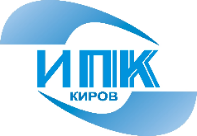  дополнительного профессионального образования «Кировский институт агробизнеса и кадрового обеспечения»  (ФГБОУ ДПО КИППКК АПК)приглашает на обучение по дополнительной профессиональной программе повышения квалификации«Совершенствование и оптимизация технологии содержания и кормления КРС в современных условиях» (72 академических часа)Категория слушателей – главные зоотехники, зоотехники, бригадиры, управляющие животноводческих ферм.В программу обучения   включено:Продуктивное долголетие коров. Комфортные условия содержания коров – предпосылка достижения высокой продуктивности; Причины снижения уровня воспроизводства. Методы контроля и коррекции;Обмен веществ - взаимосвязь с технологией кормления и здоровьем животных. Работа с кетозами - профилактика и лечение; Диабет КРС. Роль катионно-анионного баланса;Откорм крупного рогатого скота; Эффективность использования консервантов при заготовке кормов. Применение новой силосной закваски для улучшения качества кормов;Влияние кормления на воспроизводительные функции коров; Применение информационных аналитических систем в управлении и анализе стада КРС;Здоровье копыт и сохранность стада. Оценка влияния различных факторов на развитие патологий.  Пути решения проблем.Обучение проводится при поддержке специалистов отдела развития животноводства и племенного надзора Министерства сельского хозяйства и продовольствия Кировской области           Период обучения с 16 октября по 25 октября 2018 года.Начало занятий 16 октября – с 09.00 часов. Стоимость обучения одного слушателя – 10000 рублей. Стоимость проживания в общежитии – 660 рублей в сутки. Контактный телефон для справок: (8332)62-95-87Инновационные технологии выращивания молодняка крупного рогатого скота. Анализ ошибок в выращивании молодняка;Управление стадом. Управление животноводческой фермой;Принципы составления рационов. Рациональное использование кормовых добавок; 